SERVICE SCHEDULE for September 18, 2022Announcements for the Week   	Buck Phillips	Morning Service			Evening ServicePrayer- Buck Phillips			Prayer- Buck Phillips	Song Leader- Mark Tally		Song Leader- Cliff Davis -- Comments – Ben Wofford		Comments – Andy Fuller-- Assisting – Ron Bailey		Communion – Ben Wofford-- Assisting – Cliff Davis-- Assisting – Eli Hickey-- Assisting – Brandon Esque 		 -- Scripture – Josiah Phillips		Scripture – Dan WoodwardClosing Prayer- Phillip Dorn		Closing Prayer- Ron BileyWednesday Night – September 21, 2022First Prayer– Phillip DornSong Leader – Buck PhillipsInvitation – Eli HickeyClosing Prayer – Andy FullerSeptember 25 Evening Service – Darryl GriffingUpcoming AssignmentsGood Thoughts – 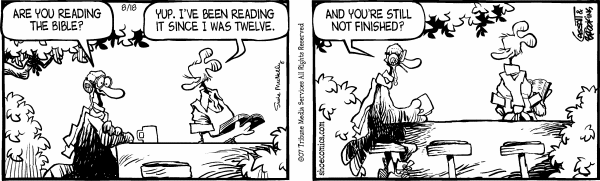 Neither am I. It is easier to preach ten sermons than it is to live one.Schedule of ServicesSunday:  a.m. & 5 p.m. Wednesday: 7:00 p.m.This bulletin is published weekly. Edited by Bill McIlvain.Send any articles for the bulletin to Preacher@covingtonchurchofchrist.comVisit us on the web: www.covingtonchurchofchrist.com9441 Bypass,  --- [770] 787-1119Elders:  Jason LaChappelle, Bill McIlvainDeacons: Cliff Davis, Darryl Griffing, Buck PhillipsSeptember 18, 2022Sweet, Sour, Bitter, Poison1. According to Jeremiah, what kind of grape sets the children’s teeth on edge?2. What kind of herbs were the Israelites supposed to eat with the Passover meal?3. Who posed a riddle about finding something sweet in a lion’s carcass?4. According to Jesus after the Resurrection, what would His followers be able to drink?A Chemistry Lesson By David Maxsonspeaking the truth in love... [Ephesians 4:15]Sodium is an extremely active element found naturally only in combined form; it always links itself to another element. Chlorine, on the other hand, is the poisonous gas that gives bleach its offensive odor.When sodium and chlorine are combined, the result is sodium chloride, common table salt, a substance to preserve meat and bring out its flavor.A Chemistry Lesson Continued Love and truth can be like sodium and chlorine. Love without truth is flighty, sometimes blind, willing to combine with various doctrines. On the other hand, truth by itself can be offensive. Spoken without love, it can turn people away from the gospel.When faith and love are combined in an individual or a church, then we have what Jesus called "the salt of the earth" (Matthew 5:13) and we're able to preserve and bring out the beauty of our faith (Ephesians 4:15).Let’s pray that the Lord will help us to be salt always speaking the truth in love.The Christian’s Apparel I Inside & Out By Larry RouseThe real measure of a Christian lies on the inside. Jesus warned those who admired the hypocrites of that day that it was “out of the heart” that one’s actions arise (Matthew 12:34-35, 15:18-19). 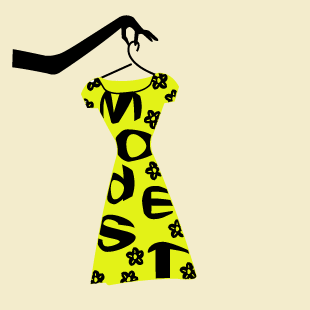 Later, our Lord confronted these men with the plainest and strongest words of His ministry. “For you cleanse the outside of the cup and dish, but inside they are full of extortion and self-indulgence. Blind Pharisee, first cleanse the inside of the cup and dish, that the outside of them may be clean also” (Matthew 23:25-26). In every application we make of God’s word we must first start with the heart.Essential Elements in the Heart of the Christian -- Modest apparel is a product of shamefacedness and sobriety, qualities that ought to be in the heart of every Christian. The English word “shamefacedness” define this word as meaning “the idea of downcast eyes; a sense of shame or honor, modesty, bashfulness, reverence, regard for others, respect.” The word “sobriety” indicates “soundness of mind, self-control.” In essence, the Christian will not seek to draw the attention of others to themselves through their clothing. Consider the importance of shame. Shame comes from previous instruction concerning right and wrong. For shame to profit you, there are two things you must possess: proper teaching and a good conscience. Someone has likened the conscience to an alarm clock. If you heed its alarm and then act, then you will be “awakened” and thus helped to fight sin. However, if you chose to ignore it, by “going back to sleep,” then you will, in time, no longer hear the alarm of your conscience. The terrible consequences of those who reject sound teaching as “speaking lies in hypocrisy, having their own conscience seared with a hot iron” (1 Timothy 4:2). You Clothes Convey a Message -- The Old Testament describes the “attire of a harlot” (Proverbs 7:10; Genesis 38:13-15). A woman can dress in such a way as to encourage men to pursue immorality with her. Here is where many women fail to understand how their dress can affect men. The scriptures give emphasis towards the woman concerning her dress (1 Timothy 2:9-10) and give emphasis towards the man in how he looks at a woman and thinks (Matthew 5:27-30). Ladies, please do not judge your clothing on “how it looks to me,” but also be open to teaching concerning how it affects others. Clothing during Worship -- It ought to go without saying that brethren should always dress modestly especially when gathering together to worship God. In recent years, with the advent of the “non-traditional” services, has come the philosophy of “come as you are.” Some the new Christian, and certainly for the visitor from the community, may not yet have received the proper teaching to guide their consciences. But when a gathering of Christians has become a demonstration of a people that no longer “know how to blush,” then a serious examination needs to take place (Jeremiah 6:15; 8:12).Should we then have a dress code? When we come to worship with  a heart of reverence and love, with a desire to pursue holiness, then our clothing will reflect it (Hebrews 10:23-29). Be honest, what message does your clothing reveal about your heart?Answers from page 11. Sour [Jeremiah 31:29]2. Bitter herbs [Exodus 12:8]3. Samson [Judges 14:14]4. Poison [Mark 16:17-18] SeptemberCommunionCleaning18LandPlease Be Considerate25WoffordClean the area around your seat